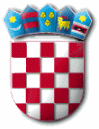 REPUBLIKA HRVATSKAZADARSKA ŽUPANIJA  OPĆINA PRIVLAKA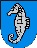 Ivana Pavla II    46, 23233 PRIVLAKAKLASA: 550-01/20-01/02URBROJ: 2198/28-01-21-6Privlaka,  15. prosinca 2021. godineNa temelju članka 39. St. 2. Zakona o proračunu (NN broj 87/08, 136 /12 i 15/15)  i  članka 30. Statuta Općine Privlaka  („Službeni glasnik Zadarske županije“ broj  05/18 i 07/21), Općinsko vijeće Općine Privlaka  na 5. (petoj) sjednici održanoj dana 15. prosinca 2021. godine d o n o s iDruge izmjene i dopune programa javnih potreba socijalne skrbi Općine Privlaka za 2021. godini Članak 1.Ovim programom potreba socijalne skrbi za 2021. godinu raspoređuju se sredstva za ostvarivanje prava iz socijalne skrbi na području Općine Privlaka, a nastoji se povećati opći životni standard svih građana prvenstveno onih socijalno ugroženih i njihovih obitelji, odnosno pomoći pojedincima i obitelji kojima su zbog različitih uzroka potrebne takve pomoći. Programom javnih potreba socijalne skrbi općina Privlaka pomaže u podmirivanju osnovnih životnih potreba socijalno ugroženih, nemoćnih i drugih osoba koje one same ili uz pomoć članova obitelji ne mogu zadovoljiti, te također Udruženjima građana i društvenim organizacijama koje u svom programu njeguju slične aktivnosti.Članak 2.Sredstva za program socijalne skrbi Prvim izmjenama i dopunama Proračunu Općine Privlaka za 2021. godinu predviđena su u ukupnom iznosu od 442.300,00 kn, a financirat će se slijedeći oblici pomoći građanima i obiteljima:jednokratna novčana pomoć obiteljima i kućanstvima 	            60.000,00 knjednokratna novčana  pomoć za novorođeno dijete                          70.000,00 kntekuće donacije zdravstvenim organizacijama		             10.000,00 knpomoć osobama sa invaliditetom				               7.200,00 knsufinanciranje prijevoza učenika srednjih škola	                         25.000,00 kn	stipendije studentima					                       168.000,00 kn	sufinanciranje nabavke  udžbenika				           100.000,00 knpomoć obiteljima i kućanstvima za ogrjev				   2.100,00 knČlanak 3.Programom  javnih potreba socijalne skrbi u Općini Privlaka za  2021. godinu  financirat će se slijedeća Udruženja građana i društvenih organizacija koje u svom programu njeguju socijalne aktivnosti:DDK aktiv Privlaka						          25.000,00 knČlanak 4.Druge Izmjene i dopune Programa javnih potreba socijalne skrbi Općine Privlaka za 2021. godinu stupaju na snagu danom objave u Službenom glasniku Zadarske županije.OPĆINSKO VIJEĆE OPĆINE PRIVLAKA				              		        P r e d s j e d n i k :					                		 Nikica Begonja